	Winter Band and Choir Concert	    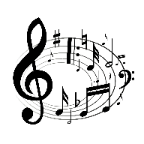 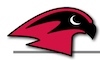 November 2018Hello Fontana Parents/Guardians,I hope you are getting excited for this year’s Winter Band and Choir Concert on Wednesday, December 19th from 6:30-8:00! As a part of our winter concert, the band and choir students are excited to share with you some of the music they have been working on this year! This performance will include songs pertaining to winter and various holidays such as Christmas. We would love to show you what we have accomplished thus far this year!Since we will be starting the show promptly at 6:30, it is asked that all 5th-8th grade choir students meet in the choir room at 6:00 to prepare themselves for the performance. Since there is a lot of set-up involved for the band students, it is asked that the 6th-8th grade band students meet in the band room at 5:15 to help prepare the gym for the concert.In order to unify the look between the band and choir students, this year it is asked that both band and choir students wear the same attire. For our male members, the concert attire is a long sleeved, white, collared button-down shirt with black dress pants and black shoes. At the request of the vast majority of our female musicians, the attire has been changed to a black dress and dress shoes. Due to the shorter notice, female members will also be allowed to wear the same attire as the male members if they prefer. We want our students to look just as good as they sound!After the performance, please feel free to visit our snack table in the school lobby sponsored by the Fontana PTSO! We appreciate your support and we are excited to see you on Wednesday, December 19th for the performance!Sincerely,Nick Stolfe